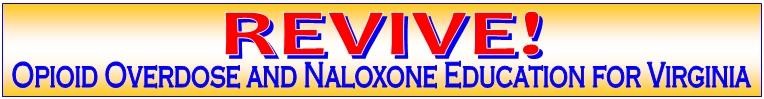 Guía de capacitación para capacitadores de rescatistas no profesionalesTiempo: 70 minutos.Materiales requeridos:REVIVE! PowerpointGuía de capacitación para que los participantes la siganDispositivos de demostración de naloxona Kit de práctica del capacitador de REVIVE! Kits de REVIVE¡Tarjetas de finalización de REVIVE!Acceso a Internet o video descargado  sobre semillas "Nuggets"Facilitadores: Diapositivas 1-2: Preséntese al grupo. Proporcione un poco de antecedentes y por qué está haciendo la capacitación REVIVE. Involucre al grupo y pregunte si alguien quiere compartir por qué están tomando la capacitación.Facilitador: Diapositiva 3: en 2018, Virginia tuvo 1,213 sobredosis fatales de opioides y desde 2013, la sobredosis fatal de drogas ha sido el método principal de muerte no natural en Virginia. Los datos muestran la necesidad de más acceso a la naloxona.Facilitador: Diapositiva 4: Remita las preguntas específicas a la oficina del abogado de la mancomunidad o informe al grupo que usted no es un abogado y que no puede brindar información o interpretación más específica.Información en la diapositiva sobre inmunidad de responsabilidad civil. Consejo: esta ley protege a las personas no profesionales de ser responsables si le dan a alguien naloxona si tenían buenas intenciones.Información en la diapositiva  sobre informes seguros de sobredosis. Consejo: esta ley proporciona una defensa para alguien involucrado en una sobredosis si busca atención médica.Diapositiva 5: La orden permanente: permite a los virginianos entrar a una farmacia y comprar naloxona sin necesidad de una receta individual. Se puede obtener "naloxona sin costo" en los departamentos de salud locales y en las juntas de servicios comunitarios. En las farmacias, los pacientes pueden comprar naloxona a través de un seguro o pagar de su bolsillo.Facilitador: Diapositiva del facilitador: Lea la información en la diapositiva. Presente el video de semillas “Nuggets”: un breve video ilustrado sobre adicciones.Pregunta: ¿Cómo se sintieron todos acerca de este video? ¿Alguna idea?1 de 3 Guía de capacitación de REVIVE!  Revisado julio de 2019 Facilitador: REVIVE! –! Salvando vidas, salvando futuros!Diapositiva 7: Facilitador: El video muestra la inocencia inicial al intentar algo. La persecución de los grandes sentimientos asociados con esa sustancia y la disminución constante de esos sentimientos. El kiwi (pájaro) es golpeado y magullado por la sustancia, pero ya no puede aguantar sin la sustancia, la causa de su declive.Facilitador: Diapositivas 8-9: Lea la diapositiva y luego repase algunos ejemplos de opioides. Explique que los términos son regionales y cambian con frecuencia, las búsquedas en Google de los nombres  callejeros de las drogas le ayudarán a encontrar términos relevantes y actualizados para sus áreas.Facilitador: Diapositiva 10: Una sobredosis es cuando hay demasiados opioides en el cuerpo.  Lee la ilustración . El opioide se une a todos los receptores en el cerebro, abruma el sistema, el sistema nervioso central se deprime y la respiración se hace lenta, y finalmente se detiene. Facilitador: Diapositivas 11-14: Lea de la diapositiva. Fomentar una discusión haciendo preguntas abiertas.Facilitador: Diapositivas 15-16: Tenga cuidado con los chistes / lenguaje que estigmatiza. Leer la diapositiva.Facilitador: Diapositivas 18-23: Lea la ilustración de la diapositiva. Cada formulación tiene tres pasos. Señale que cada formulación viene con 2 dosis en caso de que se necesite más de una dosis. Demuestre cómo funcionan Narcan y Evzio. La naloxona inyectable NO será demostrada por grupos que no dispensan naloxona inyectable, sin embargo, se está distribuyendo más ampliamente en todo el estado, por lo que las personas deben conocer su formulación.El facilitador no administra la inyección IM: algunas organizaciones de base que trabajan con grupos de alto riesgo están dispensando naloxona inyectable. En esta clase no enseñamos cómo administrar la inyección, pero es una formulación aprobada por la FDA. Algunos prefieren esta opción porque consideran que funciona un poco más rápido, puede reducir la dosis y tiene un costo mucho menor.Receso de 5 minutos: durante el receso, arme los maniquíes y prepare las estaciones de práctica y kits de prácticaFacilitador: Diapositivas 26-35: ¡ Este protocolo ha cambiado!1. Verificar la capacidad de respuesta2. Llamar al 911 , si la persona no respira, dé dos respiraciones de rescate 3. Administrar naloxona4. Continuar la respiración de rescate5. Cuidados posterioresLos pasos se detallan en la presentación y los consejos se pueden leer de la presentación.Facilitador: Practique escenarios con los participantes. Muestre lo fácil que es usar los dispositivos para quitar la ansiedad en caso de una emergencia real.Los escenarios dependerán del grupo, por ejemplo, alguien llega a casa y encuentra a alguien desmayado o un amigo que ha estado usando drogas no responde.La respiración de rescate puede ser la única intervención que alguien puede proporcionar si no tiene naloxona durante la emergencia. Practique cómo administrar respiraciones de rescate. Una respiración cada cinco segundos "cuenta en voz alta, uno un mil ... dos un mil ... tres un mil ... cuatro un mil ... Respire".Si alguien no respira ... si alguien respira pero aun así a usted le preocupa que pronto deje de respirar ... no está seguro de si se trata de una sobredosis, pero sabe que la persona toma opioides. ¡Sea creativo!¡Recuerde que está preparando personas para salvar una vida!  Haga preguntas y aliente una conversación abierta.Facilitador: Al final de la capacitación, asegúrese de haber recogido las hojas de asistencia, así como los formularios de evaluación y los registros completos para cualquier persona que no se haya registrado con anticipación. Deles la tarjeta verificando que recibieron la capacitación de REVIVE.